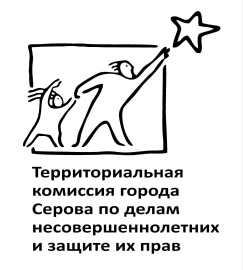 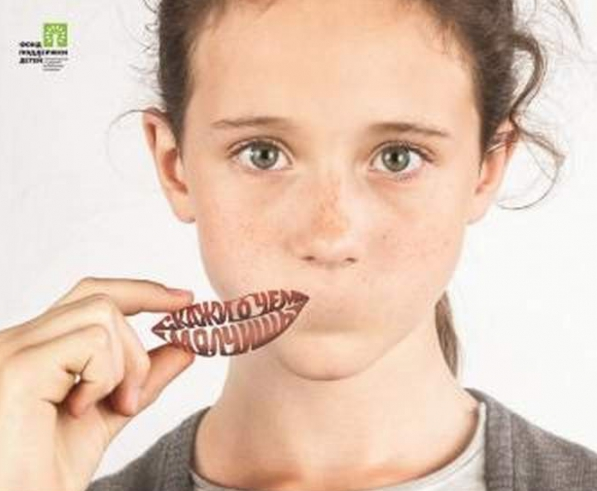 ДЛЯ ДЕТЕЙ, ПОДРОСТКОВ иРОДИТЕЛЕЙТЕЛЕФОН  ДОВЕРИЯ8-800-2000-1228-800-300-11-00анонимно, бесплатно с любого телефона, круглосуточноНЕразрешимых проблем НЕ  бываеТ!!!!ДЛЯ ДЕТЕЙ, ПОДРОСТКОВ иРОДИТЕЛЕЙТЕЛЕФОН  ДОВЕРИЯ8-800-2000-122 8-800-300-11-00анонимно, бесплатно с любого телефона, круглосуточноНЕразрешимых проблем НЕ  бываеТ!!!